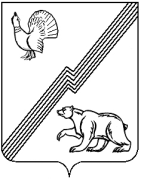 АДМИНИСТРАЦИЯ ГОРОДА ЮГОРСКАХанты-Мансийского автономного округа – ЮгрыПОСТАНОВЛЕНИЕот 18 декабря 2014                                                                                                № 7168
О внесении изменений в постановление администрации города Югорска от 31.10.2013 № 3282В связи с уточнением бюджетных ассигнований на реализацию муниципальной программы города Югорска «Развитие жилищно-коммунального комплекса в городе Югорске на 2014-2020 годы», в соответствии с постановлением администрации города Югорска от 07.10.2013 №2906 «О муниципальных и ведомственных целевых программах города Югорска»:  Внести в приложение к постановлению администрации города Югорска от 31.10.2013 № 3282 «О муниципальной программе города Югорска «Развитие жилищно-коммунального комплекса в городе Югорске на 2014-2020 годы» (с изменениями от 11.11.2013 № 3518, от 14.05.2014 № 2091, от 18.11.2014 № 6241, от 25.11.2014 № 6408) следующие изменения:В паспорте муниципальной программы строку «Финансовое обеспечение муниципальной программы» изложить в новой редакции (приложение 1). Таблицу 3 изложить в новой редакции (приложение 2).Опубликовать постановление в газете «Югорский вестник» и разместить на официальном сайте администрации города Югорска.Настоящее постановление вступает в силу после его официального опубликования в газете «Югорский вестник».Контроль за выполнением постановления возложить на заместителя главы администрации города Югорска – директора департамента жилищно-коммунального и строительного комплекса администрации города Югорска В.К. Бандурина.Главы администрации города Югорска                                                                      М.И. БодакПриложение 1к постановлению администрации города Югорскаот 18.12.2014 № 7168Финансовое обеспечение муниципальной программыНа реализацию Программы планируется направить                592 679,5  тыс. руб., в том числе:2014 год – 283 884,7 тыс. руб.2015 год – 104 496,9 тыс. руб.2016 год – 35 683,2 тыс. руб.2017 год – 39 291,9 тыс. руб.2018 год – 41 225,7 тыс. руб.2019 год – 43 124,3 тыс. руб.2020 год – 44 972,8 тыс. руб.Из бюджета автономного округа – 278 286,6 тыс. руб., в том числе: 2014 год – 203 196,4 тыс. руб.2015 год – 69 824,3 тыс. руб.2016 год – 5 265,9 тыс. руб.Из бюджета города Югорска  – 314 392,9 тыс. руб., в том числе:2014 год –  80 688,3 тыс. руб.2015 год –  34 672,6 тыс. руб.2016 год –  30 417,3 тыс. руб.2017 год –  39 291,9 тыс. руб.2018 год –  41 225,7 тыс. руб.2019 год –  43 124,3 тыс. руб.2020 год –  44 972,8 тыс. руб.        Приложение 2        Приложение 2        Приложение 2  к постановлению   к постановлению   к постановлению             администрации города Югорска            администрации города Югорска            администрации города Югорска            администрации города Югорска            администрации города Югорска       от 18 декабря 2014 № 7168       от 18 декабря 2014 № 7168       от 18 декабря 2014 № 7168       от 18 декабря 2014 № 7168Таблица 3Таблица 3Перечень мероприятий муниципальной программыПеречень мероприятий муниципальной программыПеречень мероприятий муниципальной программыПеречень мероприятий муниципальной программыПеречень мероприятий муниципальной программыПеречень мероприятий муниципальной программыПеречень мероприятий муниципальной программыПеречень мероприятий муниципальной программыПеречень мероприятий муниципальной программыПеречень мероприятий муниципальной программыПеречень мероприятий муниципальной программыПеречень мероприятий муниципальной программы«Развитие жилищно-коммунального комплекса в городе Югорске на 2014-2020 годы»«Развитие жилищно-коммунального комплекса в городе Югорске на 2014-2020 годы»«Развитие жилищно-коммунального комплекса в городе Югорске на 2014-2020 годы»«Развитие жилищно-коммунального комплекса в городе Югорске на 2014-2020 годы»«Развитие жилищно-коммунального комплекса в городе Югорске на 2014-2020 годы»«Развитие жилищно-коммунального комплекса в городе Югорске на 2014-2020 годы»«Развитие жилищно-коммунального комплекса в городе Югорске на 2014-2020 годы»«Развитие жилищно-коммунального комплекса в городе Югорске на 2014-2020 годы»«Развитие жилищно-коммунального комплекса в городе Югорске на 2014-2020 годы»«Развитие жилищно-коммунального комплекса в городе Югорске на 2014-2020 годы»«Развитие жилищно-коммунального комплекса в городе Югорске на 2014-2020 годы»«Развитие жилищно-коммунального комплекса в городе Югорске на 2014-2020 годы»№Мероприятия программыОтветственный исполнитель / соисполнительФинансовые затраты на реализацию (тыс. руб.)Финансовые затраты на реализацию (тыс. руб.)Финансовые затраты на реализацию (тыс. руб.)Финансовые затраты на реализацию (тыс. руб.)Финансовые затраты на реализацию (тыс. руб.)Финансовые затраты на реализацию (тыс. руб.)Финансовые затраты на реализацию (тыс. руб.)Финансовые затраты на реализацию (тыс. руб.)Финансовые затраты на реализацию (тыс. руб.)№Мероприятия программыОтветственный исполнитель / соисполнительИсточники финансированияВсегов том числе, по годамв том числе, по годамв том числе, по годамв том числе, по годамв том числе, по годамв том числе, по годамв том числе, по годам№Мероприятия программыОтветственный исполнитель / соисполнительИсточники финансированияВсего2014201520162017201820192020123456789101112Цель 1. Повышение надежности и качества предоставления жилищно-коммунальных услуг.Цель 1. Повышение надежности и качества предоставления жилищно-коммунальных услуг.Цель 1. Повышение надежности и качества предоставления жилищно-коммунальных услуг.Цель 1. Повышение надежности и качества предоставления жилищно-коммунальных услуг.Цель 1. Повышение надежности и качества предоставления жилищно-коммунальных услуг.Цель 1. Повышение надежности и качества предоставления жилищно-коммунальных услуг.Цель 1. Повышение надежности и качества предоставления жилищно-коммунальных услуг.Цель 1. Повышение надежности и качества предоставления жилищно-коммунальных услуг.Цель 1. Повышение надежности и качества предоставления жилищно-коммунальных услуг.Цель 1. Повышение надежности и качества предоставления жилищно-коммунальных услуг.Цель 1. Повышение надежности и качества предоставления жилищно-коммунальных услуг.Цель 1. Повышение надежности и качества предоставления жилищно-коммунальных услуг.Подпрограмма 1. Создание условий для обеспечения качественными коммунальными услугамиПодпрограмма 1. Создание условий для обеспечения качественными коммунальными услугамиПодпрограмма 1. Создание условий для обеспечения качественными коммунальными услугамиПодпрограмма 1. Создание условий для обеспечения качественными коммунальными услугамиПодпрограмма 1. Создание условий для обеспечения качественными коммунальными услугамиПодпрограмма 1. Создание условий для обеспечения качественными коммунальными услугамиПодпрограмма 1. Создание условий для обеспечения качественными коммунальными услугамиПодпрограмма 1. Создание условий для обеспечения качественными коммунальными услугамиПодпрограмма 1. Создание условий для обеспечения качественными коммунальными услугамиПодпрограмма 1. Создание условий для обеспечения качественными коммунальными услугамиПодпрограмма 1. Создание условий для обеспечения качественными коммунальными услугамиПодпрограмма 1. Создание условий для обеспечения качественными коммунальными услугамиЗадача 1. Обеспечение надежности функционирования систем коммунальной инфраструктуры, повышение качества предоставляемых коммунальных услуг потребителям города ЮгорскаЗадача 1. Обеспечение надежности функционирования систем коммунальной инфраструктуры, повышение качества предоставляемых коммунальных услуг потребителям города ЮгорскаЗадача 1. Обеспечение надежности функционирования систем коммунальной инфраструктуры, повышение качества предоставляемых коммунальных услуг потребителям города ЮгорскаЗадача 1. Обеспечение надежности функционирования систем коммунальной инфраструктуры, повышение качества предоставляемых коммунальных услуг потребителям города ЮгорскаЗадача 1. Обеспечение надежности функционирования систем коммунальной инфраструктуры, повышение качества предоставляемых коммунальных услуг потребителям города ЮгорскаЗадача 1. Обеспечение надежности функционирования систем коммунальной инфраструктуры, повышение качества предоставляемых коммунальных услуг потребителям города ЮгорскаЗадача 1. Обеспечение надежности функционирования систем коммунальной инфраструктуры, повышение качества предоставляемых коммунальных услуг потребителям города ЮгорскаЗадача 1. Обеспечение надежности функционирования систем коммунальной инфраструктуры, повышение качества предоставляемых коммунальных услуг потребителям города ЮгорскаЗадача 1. Обеспечение надежности функционирования систем коммунальной инфраструктуры, повышение качества предоставляемых коммунальных услуг потребителям города ЮгорскаЗадача 1. Обеспечение надежности функционирования систем коммунальной инфраструктуры, повышение качества предоставляемых коммунальных услуг потребителям города ЮгорскаЗадача 1. Обеспечение надежности функционирования систем коммунальной инфраструктуры, повышение качества предоставляемых коммунальных услуг потребителям города ЮгорскаЗадача 1. Обеспечение надежности функционирования систем коммунальной инфраструктуры, повышение качества предоставляемых коммунальных услуг потребителям города Югорска1.1.Реконструкция, расширение, модернизация, строительство объектов коммунального комплексаДЖКиСКбюджет АО155 680,0105 680,050 000,00,00,00,00,00,01.1.Реконструкция, расширение, модернизация, строительство объектов коммунального комплексаДЖКиСКбюджет МО20 595,46 051,92 632,00,02 763,62 901,83 046,93 199,21.1.Реконструкция, расширение, модернизация, строительство объектов коммунального комплексаДЖКиСКВсего176 275,4111 731,952 632,00,02 763,62 901,83 046,93 199,21.2.Капитальный ремонт (с заменой) газопроводов, систем теплоснабжения, водоснабжения, водоотведения в рамках подготовки объектов ЖКХ к осенне-зимнему периодуДЖКиСКбюджет АО60 929,453 047,04 077,23 805,20,00,00,00,01.2.Капитальный ремонт (с заменой) газопроводов, систем теплоснабжения, водоснабжения, водоотведения в рамках подготовки объектов ЖКХ к осенне-зимнему периодуДЖКиСКбюджет МО6 996,56 581,6214,6200,30,00,00,00,01.2.Капитальный ремонт (с заменой) газопроводов, систем теплоснабжения, водоснабжения, водоотведения в рамках подготовки объектов ЖКХ к осенне-зимнему периодуДЖКиСКВсего67 925,959 628,64 291,84 005,50,00,00,00,0ИТОГО по подпрограмме 1ДЖКиСКбюджет АО216 609,4158 727,054 077,23 805,20,00,00,00,0ИТОГО по подпрограмме 1ДЖКиСКбюджет МО27 591,912 633,52 846,6200,32 763,62 901,83 046,93 199,2ИТОГО по подпрограмме 1ДЖКиСКВсего244 201,3171 360,556 923,84 005,52 763,62 901,83 046,93 199,2Подпрограмма 2. Обеспечение равных прав потребителей на получение энергетических ресурсовПодпрограмма 2. Обеспечение равных прав потребителей на получение энергетических ресурсовПодпрограмма 2. Обеспечение равных прав потребителей на получение энергетических ресурсовПодпрограмма 2. Обеспечение равных прав потребителей на получение энергетических ресурсовПодпрограмма 2. Обеспечение равных прав потребителей на получение энергетических ресурсовПодпрограмма 2. Обеспечение равных прав потребителей на получение энергетических ресурсовПодпрограмма 2. Обеспечение равных прав потребителей на получение энергетических ресурсовПодпрограмма 2. Обеспечение равных прав потребителей на получение энергетических ресурсовПодпрограмма 2. Обеспечение равных прав потребителей на получение энергетических ресурсовПодпрограмма 2. Обеспечение равных прав потребителей на получение энергетических ресурсовПодпрограмма 2. Обеспечение равных прав потребителей на получение энергетических ресурсовПодпрограмма 2. Обеспечение равных прав потребителей на получение энергетических ресурсовЗадача 2. Создание условий для эффективной деятельности организаций коммунального комплексаЗадача 2. Создание условий для эффективной деятельности организаций коммунального комплексаЗадача 2. Создание условий для эффективной деятельности организаций коммунального комплексаЗадача 2. Создание условий для эффективной деятельности организаций коммунального комплексаЗадача 2. Создание условий для эффективной деятельности организаций коммунального комплексаЗадача 2. Создание условий для эффективной деятельности организаций коммунального комплексаЗадача 2. Создание условий для эффективной деятельности организаций коммунального комплексаЗадача 2. Создание условий для эффективной деятельности организаций коммунального комплексаЗадача 2. Создание условий для эффективной деятельности организаций коммунального комплексаЗадача 2. Создание условий для эффективной деятельности организаций коммунального комплексаЗадача 2. Создание условий для эффективной деятельности организаций коммунального комплексаЗадача 2. Создание условий для эффективной деятельности организаций коммунального комплекса2.1.Предоставление субсидии на возмещение недополученных доходов организациям, осуществляющим оказание населению жилищно-коммунальных услуг ДЖКиСКбюджет АО0,00,00,00,00,00,00,00,02.1.Предоставление субсидии на возмещение недополученных доходов организациям, осуществляющим оказание населению жилищно-коммунальных услуг ДЖКиСКбюджет МО33 000,029 000,00,00,01 000,01 000,01 000,01 000,02.1.Предоставление субсидии на возмещение недополученных доходов организациям, осуществляющим оказание населению жилищно-коммунальных услуг ДЖКиСКВсего33 000,029 000,00,00,01 000,01 000,01 000,01 000,02.2.Предоставление субсидии на возмещение недополученных доходов организациям, осуществляющим реализацию населению сжиженного газаДЖКиСКбюджет АО3 523,2792,41 270,11 460,70,00,00,00,02.2.Предоставление субсидии на возмещение недополученных доходов организациям, осуществляющим реализацию населению сжиженного газаДЖКиСКбюджет МО0,00,00,00,00,00,00,00,02.2.Предоставление субсидии на возмещение недополученных доходов организациям, осуществляющим реализацию населению сжиженного газаДЖКиСКВсего3 523,2792,41 270,11 460,70,00,00,00,0ИТОГО по подпрограмме 2ДЖКиСКбюджет АО3 523,2792,41 270,11 460,70,00,00,00,0ИТОГО по подпрограмме 2ДЖКиСКбюджет МО33 000,029 000,00,00,01 000,01 000,01 000,01 000,0ИТОГО по подпрограмме 2ДЖКиСКВсего36 523,229 792,41 270,11 460,71 000,01 000,01 000,01 000,0Цель 2. Создание условий для увеличения объемов жилищного строительстваЦель 2. Создание условий для увеличения объемов жилищного строительстваЦель 2. Создание условий для увеличения объемов жилищного строительстваЦель 2. Создание условий для увеличения объемов жилищного строительстваЦель 2. Создание условий для увеличения объемов жилищного строительстваЦель 2. Создание условий для увеличения объемов жилищного строительстваЦель 2. Создание условий для увеличения объемов жилищного строительстваЦель 2. Создание условий для увеличения объемов жилищного строительстваЦель 2. Создание условий для увеличения объемов жилищного строительстваЦель 2. Создание условий для увеличения объемов жилищного строительстваЦель 2. Создание условий для увеличения объемов жилищного строительстваЦель 2. Создание условий для увеличения объемов жилищного строительстваПодпрограмма 3. Содействие развитию жилищного строительства Подпрограмма 3. Содействие развитию жилищного строительства Подпрограмма 3. Содействие развитию жилищного строительства Подпрограмма 3. Содействие развитию жилищного строительства Подпрограмма 3. Содействие развитию жилищного строительства Подпрограмма 3. Содействие развитию жилищного строительства Подпрограмма 3. Содействие развитию жилищного строительства Подпрограмма 3. Содействие развитию жилищного строительства Подпрограмма 3. Содействие развитию жилищного строительства Подпрограмма 3. Содействие развитию жилищного строительства Подпрограмма 3. Содействие развитию жилищного строительства Подпрограмма 3. Содействие развитию жилищного строительства Задача 3. Строительство объектов инженерной инфраструктуры на участках, предназначенных для жилищного строительства.Задача 3. Строительство объектов инженерной инфраструктуры на участках, предназначенных для жилищного строительства.Задача 3. Строительство объектов инженерной инфраструктуры на участках, предназначенных для жилищного строительства.Задача 3. Строительство объектов инженерной инфраструктуры на участках, предназначенных для жилищного строительства.Задача 3. Строительство объектов инженерной инфраструктуры на участках, предназначенных для жилищного строительства.Задача 3. Строительство объектов инженерной инфраструктуры на участках, предназначенных для жилищного строительства.Задача 3. Строительство объектов инженерной инфраструктуры на участках, предназначенных для жилищного строительства.Задача 3. Строительство объектов инженерной инфраструктуры на участках, предназначенных для жилищного строительства.Задача 3. Строительство объектов инженерной инфраструктуры на участках, предназначенных для жилищного строительства.Задача 3. Строительство объектов инженерной инфраструктуры на участках, предназначенных для жилищного строительства.Задача 3. Строительство объектов инженерной инфраструктуры на участках, предназначенных для жилищного строительства.Задача 3. Строительство объектов инженерной инфраструктуры на участках, предназначенных для жилищного строительства.3.1.Проектирование и строительство систем инженерной инфраструктуры в целях обеспечения инженерной подготовки земельных участков для жилищного строительстваДЖКиСКбюджет АО58 154,043 677,014 477,00,00,00,00,00,03.1.Проектирование и строительство систем инженерной инфраструктуры в целях обеспечения инженерной подготовки земельных участков для жилищного строительстваДЖКиСКбюджет МО22 592,66 071,61 609,00,03 459,83 632,73 814,44 005,13.1.Проектирование и строительство систем инженерной инфраструктуры в целях обеспечения инженерной подготовки земельных участков для жилищного строительстваДЖКиСКВсего80 746,649 748,616 086,00,03 459,83 632,73 814,44 005,1Итого по Подпрограмме 3ДЖКиСКбюджет АО58 154,043 677,014 477,00,00,00,00,00,0Итого по Подпрограмме 3ДЖКиСКбюджет МО22 592,66 071,61 609,00,03 459,83 632,73 814,44 005,1Итого по Подпрограмме 3ДЖКиСКВсего80 746,649 748,616 086,00,03 459,83 632,73 814,44 005,1Отдельные мероприятияОтдельные мероприятияОтдельные мероприятияОтдельные мероприятияОтдельные мероприятияОтдельные мероприятияОтдельные мероприятияОтдельные мероприятияОтдельные мероприятияОтдельные мероприятияОтдельные мероприятияОтдельные мероприятия4.1.Обеспечение деятельности органов местного самоуправления в сфере жилищно-коммунального и строительного комплексаАдминистрация города Югорска (управление бухгалтерского учета и отчетности)бюджет АО0,00,00,00,00,00,00,00,04.1.Обеспечение деятельности органов местного самоуправления в сфере жилищно-коммунального и строительного комплексаАдминистрация города Югорска (управление бухгалтерского учета и отчетности)бюджет МО229 542,232 317,030 217,030 217,031 818,533 441,235 013,036 518,54.1.Обеспечение деятельности органов местного самоуправления в сфере жилищно-коммунального и строительного комплексаАдминистрация города Югорска (управление бухгалтерского учета и отчетности)Всего229 542,232 317,030 217,030 217,031 818,533 441,235 013,036 518,54.1.Обеспечение деятельности органов местного самоуправления в сфере жилищно-коммунального и строительного комплексаДЖКиСКбюджет АО0,00,00,00,00,00,00,00,04.1.Обеспечение деятельности органов местного самоуправления в сфере жилищно-коммунального и строительного комплексаДЖКиСКбюджет МО1 666,2666,20,00,0250,0250,0250,0250,04.1.Обеспечение деятельности органов местного самоуправления в сфере жилищно-коммунального и строительного комплексаДЖКиСКВсего1 666,2666,20,00,0250,0250,0250,0250,0Итого по Отдельным мероприятиямбюджет АО0,00,00,00,00,00,00,00,0Итого по Отдельным мероприятиямбюджет МО231 208,432 983,230 217,030 217,032 068,533 691,235 263,036 768,5Итого по Отдельным мероприятиямВсего231 208,432 983,230 217,030 217,032 068,533 691,235 263,036 768,5Итого по Муниципальной программебюджет АО278 286,6203 196,469 824,35 265,90,00,00,00,0Итого по Муниципальной программебюджет МО314 392,980 688,334 672,630 417,339 291,941 225,743 124,344 972,8Итого по Муниципальной программеВсего592 679,5283 884,7104 496,935 683,239 291,941 225,743 124,344 972,8в том числе по ДЖКиСКбюджет АО278 286,6203 196,469 824,35 265,90,00,00,00,0по ДЖКиСКбюджет МО84 850,748 371,34 455,6200,37 473,47 784,58 111,38 454,3по ДЖКиСКВсего363 137,3251 567,774 279,95 466,27 473,47 784,58 111,38 454,3по Администрации города Югорска (управление бухгалтерского учета и отчетности)бюджет АО0,00,00,00,00,00,00,00,0по Администрации города Югорска (управление бухгалтерского учета и отчетности)бюджет МО229 542,232 317,030 217,030 217,031 818,533 441,235 013,036 518,5по Администрации города Югорска (управление бухгалтерского учета и отчетности)Всего229 542,232 317,030 217,030 217,031 818,533 441,235 013,036 518,5